Participant Application Form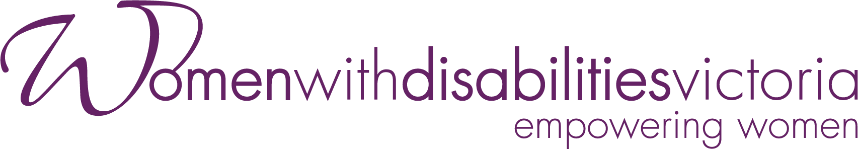 Victorian Enabling Women Leadership Program – 2024 About WDVWomen with Disabilities Victoria (WDV) is an organisation run for and by women and non-binary people with all kinds of disabilities.Our members are people of all ages, backgrounds and lifestyles. We strive to be a safe and inclusive service for all women and non-binary people.We advocate for our right to safety and respect with a focus on empowerment and leadership. About the Enabling Women ProgramThe Enabling Women Leadership Program (the Program) is a community-based Program, where we explore leadership in fun and meaningful ways. The Program will be delivered in a hybrid way. You can choose to attend in person at WDV’s office in Melbourne CBD, or online via Zoom.There will be up to 12 participants. There will be 8 weekly program sessions that will run for 3 hours each. Breaks will be included. Program sessions will run on Wednesdays, with sessions starting April 24th. Throughout the Program you will also work with a mentor, who will support you to achieve a leadership goal.In June, we will have a Graduation event to celebrate your success of completing the program.The program is open to: women and non-binary people, who areaged 18+,lives, works, studies or plays in the state of Victoria, andidentifies as someone with disability (physical, sensory, intellectual, cognitive, etc.)who is Deaf / deaf / hard of hearingwho lives with chronic illness, and/or painwho is neurodiverse, e.g. autisticwho lives with mental health challenges.Completing the Application formApplication forms can be completed electronically, by hand, or by recording your answers in a video or audio recording.There is also an Easy Read version of this Application Form. You can find it on our website or call Bridget on 03 9286 7813 for a copy.If you are using a computer to fill out the below form, you can check boxes with a mouse click or use the spacebar key on the keyboard.Applications should be emailed to bridget.jolley@wdv.org.au. If you are submitting a video or audio version, please email or call Bridget on 03 9286 7813 to discuss how to send the file.Help and More informationDo you have questions or need help to fill out this form?If you would like more information, or help to fill out this form, please contact Bridget Jolley from WDV: Phone: (03) 9286 7813 Email: bridget.jolley@wdv.org.au  Applications close: 11:59pm, Thursday 11th AprilApplication form questions:Your detailsFirst and last Name: Pronouns (optional). E.g. she/her, they/them:Postal address: Best contact number:Email:Do you identify as Aboriginal or Torres Strait Islander:Do you speak a language other than English at home?Questions about youWhat are your passions and interests?Why are you interested in doing this program?Thinking about your gender and disability, (or other areas of life), what things may stop you from joining in activities in life?Have you been able to overcome this? If yes, what did you do?What connections do you have with the state of Victoria? (Example, live, work, study, volunteer, visit)Do you currently or have you previously participated in any WDV Programs / projects? What were they?What groups are you currently, or have you previously been a part of? What do / did you do with the group? (Example peer groups, sporting club, Church group, committees, etc.)How did you hear about the Enabling Women Leadership Program?Participation QuestionsDo you have access to a computer or tablet with internet at home?Is the internet connection reliable?If you have a computer, does it include all of a microphone, webcam/camera, headphones, and speaker?Have you participated in an online video meeting before?Would you like any help to use Zoom?At times we may talk about confronting topics (for example, gender based violence).a). Do you feel comfortable participating online from your home?b) Do you have  a private place to participate in the Program at your home?The starting time of the Program is yet to be decided. What time’s on Wednesdays are you available: either 10am – 1pm, and/or 1:00pm – 4:00pmDo you expect to participate mostly in person, or online? (It’s okay to say it depends or you’re unsure)Are there any Wednesdays between April 24th and June 8th, that you know you are unavailable for?Support and accessPlease indicate if any of the following access supports would help you to participate? Please put yes, no, or unsure for each support listed, and advise further if requested.Attendant carer (to help with going to the bathroom, eating, etc.):Interpreter (please advise further):Note-taker:Wheelchair access:Dog guide / service animal facilities (please advise further):Transport / accessing the venue (please advise further):Information in alternative formats (please advise further):Dietary requirements (please advise further):Do you have any other access or participation requirements? RemindersApplications should be emailed to: bridget.jolley@wdv.org.au. If you are submitting a video or audio version, please email or call Bridget on 03 9286 7813 to discuss how to send the file.Applications close 11:59pm, Thursday April 11th. 